AGENTSCHAP WEGEN & VERKEER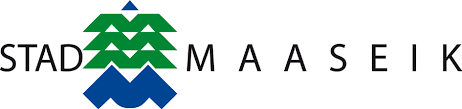 Afdeling Wegen Limburg Koningin Astridlaan 50, bus 4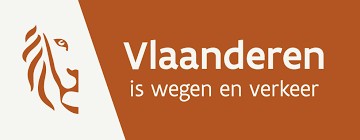 3500 HASSELTT 011/742300STAD MAASEIKLekkerstraat 103680 MaaseikT 089/560560AANVRAAG  TOERISTISCHE BEWEGWIJZERING	Dit ingevulde aanvraagformulier dient te worden afgegeven bij het betrokken gemeente/stadsbestuur.Zij zullen het overmaken aan de afdeling Wegen en Verkeer.GEGEVENS AANVRAGERNAAM BEDRIJF : Vul hier de naam in van het bedrijf/onderneming waarvoor de bewegwijzering wordt aangevraagdNAAM en VOORNAAM AANVRAGER : Vul hier de naam in van de AANVRAGER, naar wie het advies mag verstuurd wordenADRES : Adres waarnaar het advies mag verstuurd wordenTELEFOONNUMMER : Telefoonnummer voor eventuele verdere info omtrent deze aanvraagGSMNUMMER : GSMnummer voor eventuele verdere info omtrent deze aanvraag EMAILADRES : EmailadresNAAM BEWEGWIJZERING : Vul hier de naam in die u op het bewegwijzeringsbord wenst. Deze naam mag bestaan uit max. 19 karakters, spaties inbegrepenADRES : Adres van de bewegwijzering, indien verschillend van bovenstaand adres aanvragerSoort instelling of hoofdactiviteit : Korte omschrijving Wenst u een symbool op uw bord ?NEENJA		Kies in de lijst op de laatste bladzijde het gewenste symbool en geef hieronder de code opGeef hier de cijfercode op van het door u gekozen symboolIs de organisatie ingeschreven bij Toerisme Vlaanderen ? B&B, hostel, aangeboden logies,…NEENJA	inschrijvingsNR : Vermeld hier het inschrijvingsnummer bij toerisme VlaanderenNiet van toepassingIs de organisatie ingeschreven bij Kruispuntbank van Ondernemingen (KBO) ? restaurant met bedieningNEENJA	ondernemingsNR : Vermeld hier het ondernemingsnummer bij KBONiet van toepassingGEEF DE LOCATIE VAN DE GEWENSTE BEWEGWIJZERINGSBORDEN OP :aanduiding van de route op de volgende kruispuntenKruispunt 1 van : Vermeld hier de naam van de N-weg X Vermeld hier de naam van de kruisende zijstraatKruispunt 2 van : Vermeld hier de naam van de N-weg X Vermeld hier de naam van de kruisende zijstraatAls er meer dan twee kruispunten zijn, kan u de rubriek voor kruispunten kopiëren en in het formulier plakken.De grondplannen van de kruispunten kunnen, indien gewenst, in de bijlage op de voorlaatste bladzijde digitaal worden toegevoegd.GRONDPLAN 1GRONDPLAN 2Als er meer dan twee grondplannen zijn, kan u deze vermelding kopiëren en het nodige aantal in het formulier toevoegen.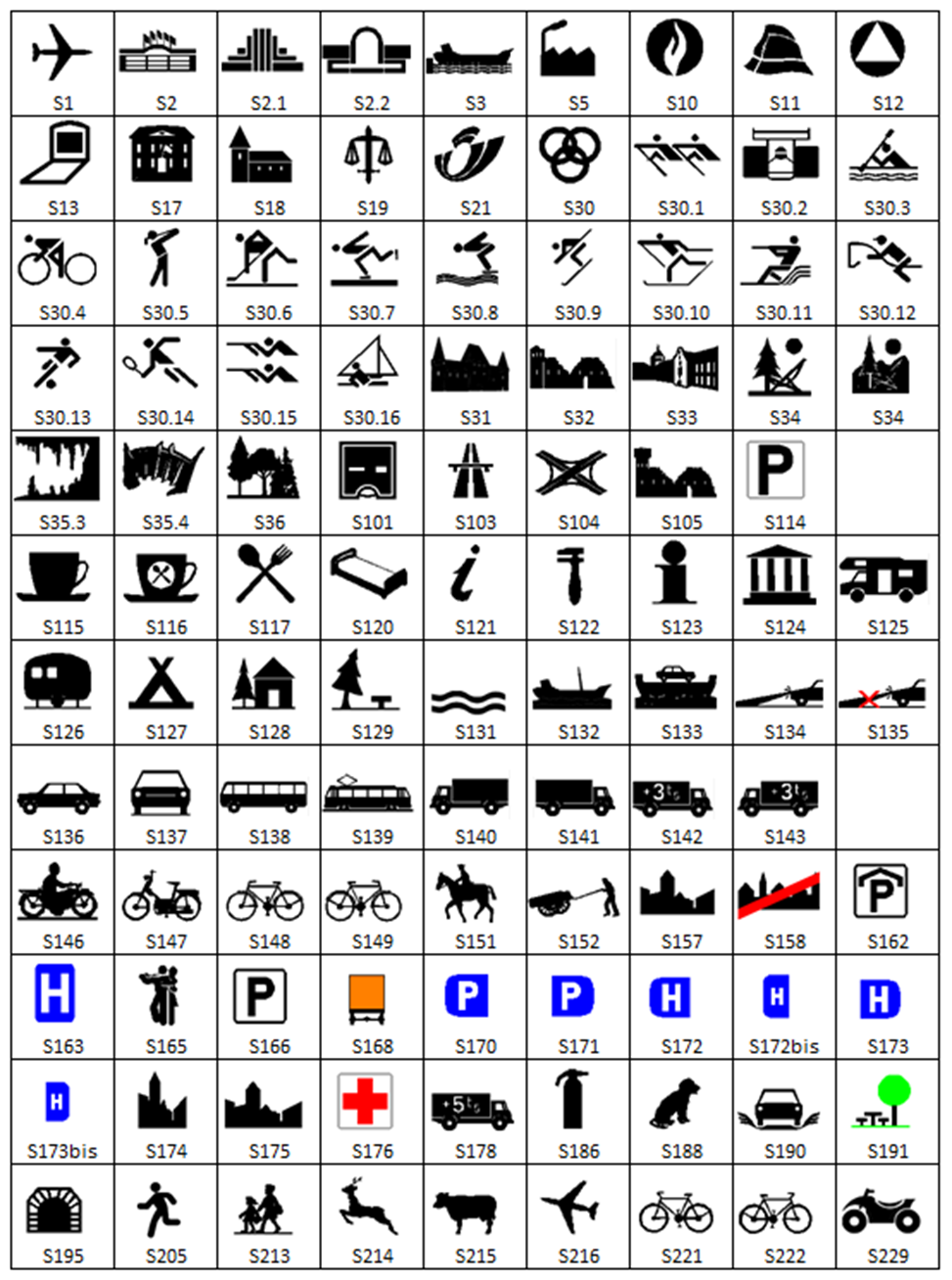 